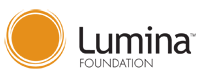 Letter of Inquiry Cover SheetBefore completing this form and submitting an inquiry, we encourage you to review Lumina’s grant guidelines and strategic plan to determine if your request is closely aligned with Lumina’s priorities.Letters of inquiry consist of a 3-5 page narrative describing the proposed project plus Lumina’s cover sheet. Please do not include additional information such as binders, books, videos, etc.  Please refrain from contacting strategy officers directly. The volume of inquiries we receive makes it impossible to speak directly with all who apply. Your inquiry will be reviewed by Lumina staff and you will receive a response in a few weeks.Inquiries should be submitted electronically to NewInquiries@luminafoundation.orgSubmission Date:         				Name of Fiscal Agent (and acronym, if commonly used):        Organization Mailing Address:      Telephone:       				Fax:      Name of Applicant Organization:      Organization Mailing Address:         Telephone:      				Fax:      Organization IRS-Issued Employer Identification Number (EIN):      Fiscal Agent’s annual operating budget:       Web Site:      Brief Mission Statement of Organization:       Purpose Statement of Proposed Project (one sentence):      Estimated Total Project Cost:      	Total Amount Requested from Lumina Foundation:      Proposed Duration of Grant (in months):      Project Director Name and Title:	       Address (if different from above): 	       Telephone (if different from above:      Fax (if different from above):               Email:      Has your organization ever received support from Lumina Foundation?  Yes  NoIs this a request to continue a project supported by the Foundation?  (If yes, please include the grant ID number.)   Yes (grant ID      )   NoPlease note that Lumina Foundation for Education does not make grants to (a.) supporting organizations controlled by disqualified persons to Lumina, or (b.) Type III supporting organizations that are not functionally integrated Type III supporting organizations (as such terms are defined in the Internal Revenue Code).  